Table of ContentsManaging ApplicantsTo begin login to the jobs site at  your website address to view your Home page with your Inbox and Watch List.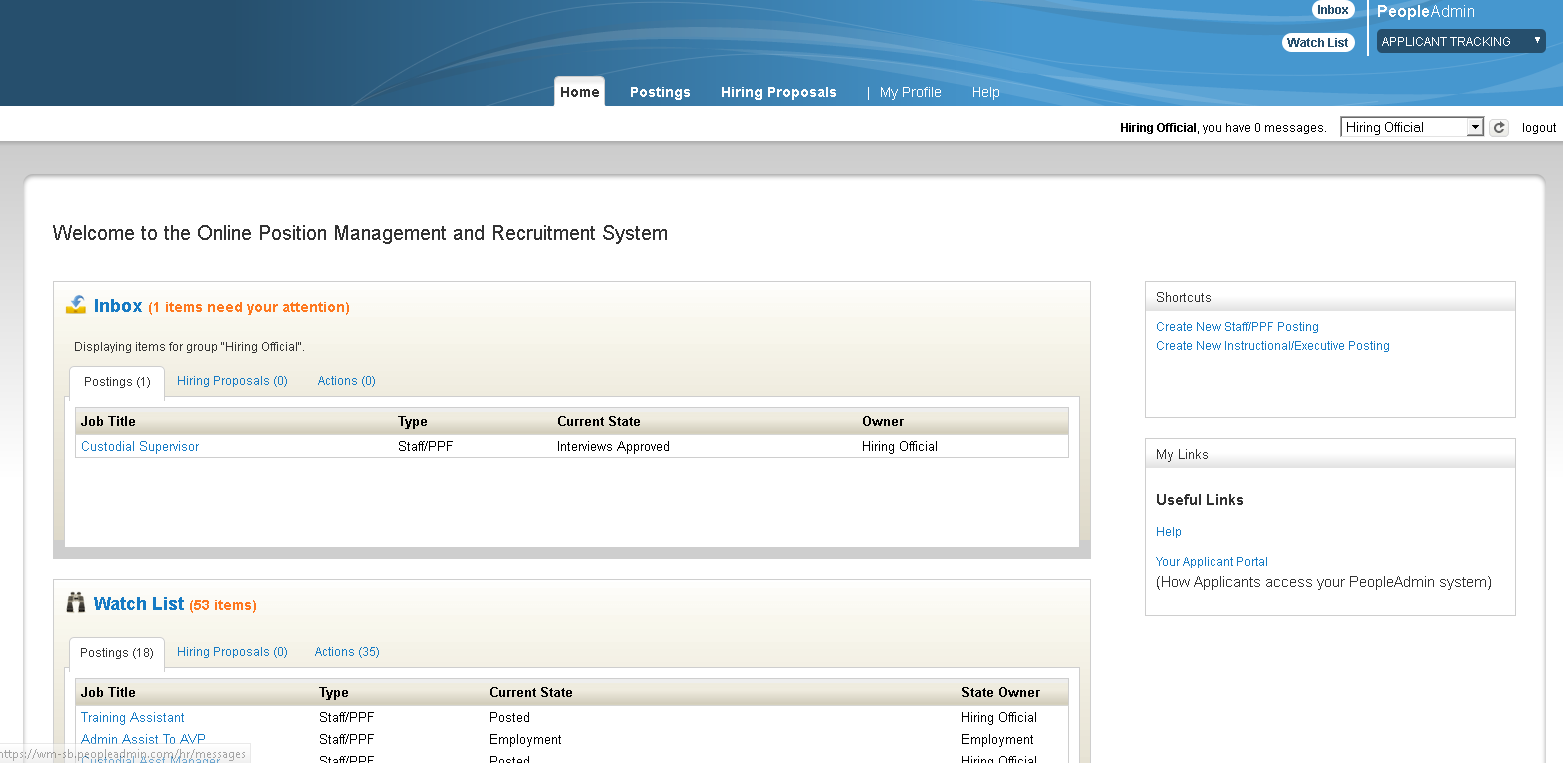 Hover over Postings to select posting type to view either Staff/Admin or Faculty.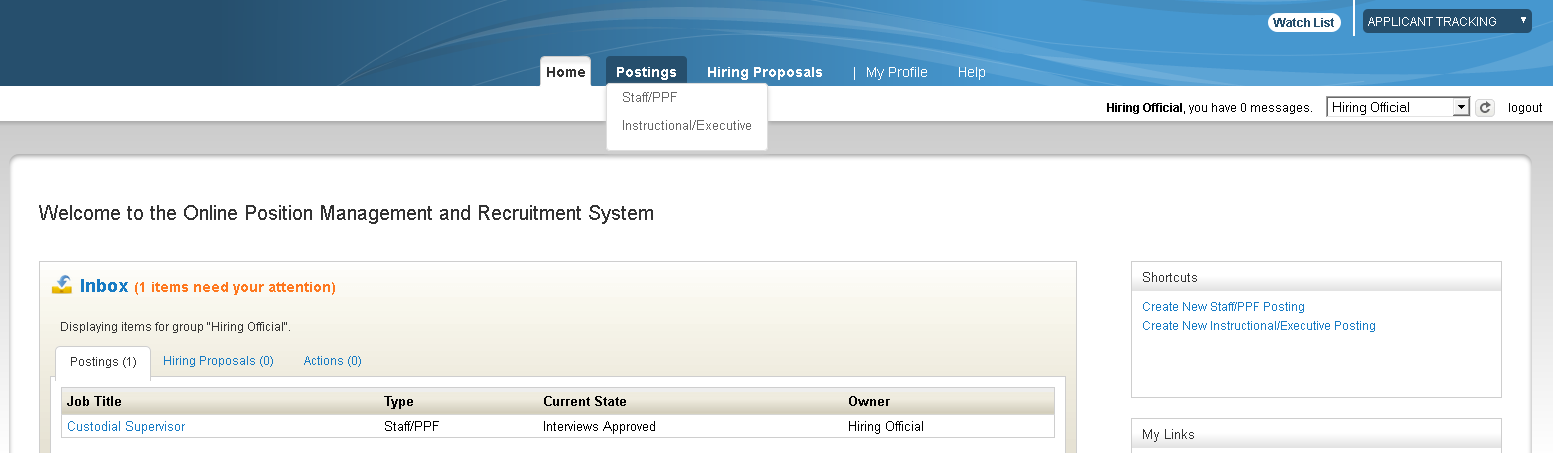 Managing Applicants (continued)The postings assigned to your user account will be listed.  This view can be customized according to your preferences.  Hover over ACTION to view the posting and the applicants, 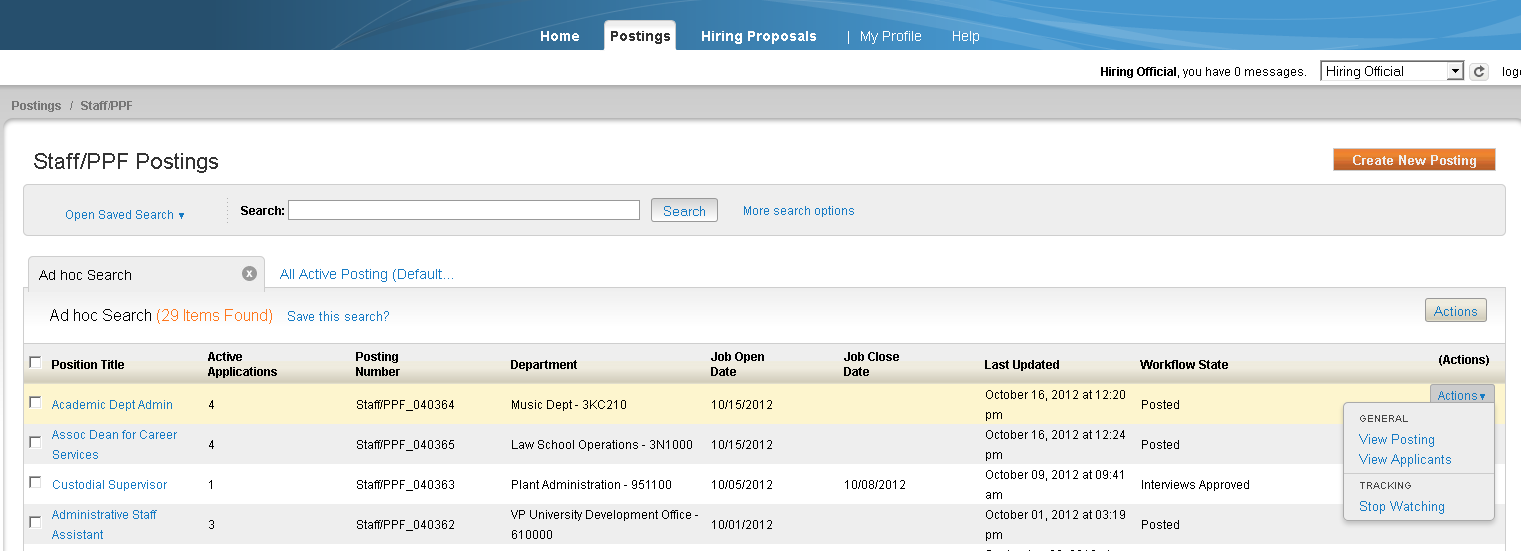 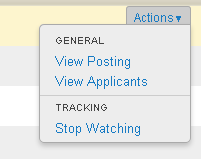 Select View Applicants to be taken directly to the Applicants tab.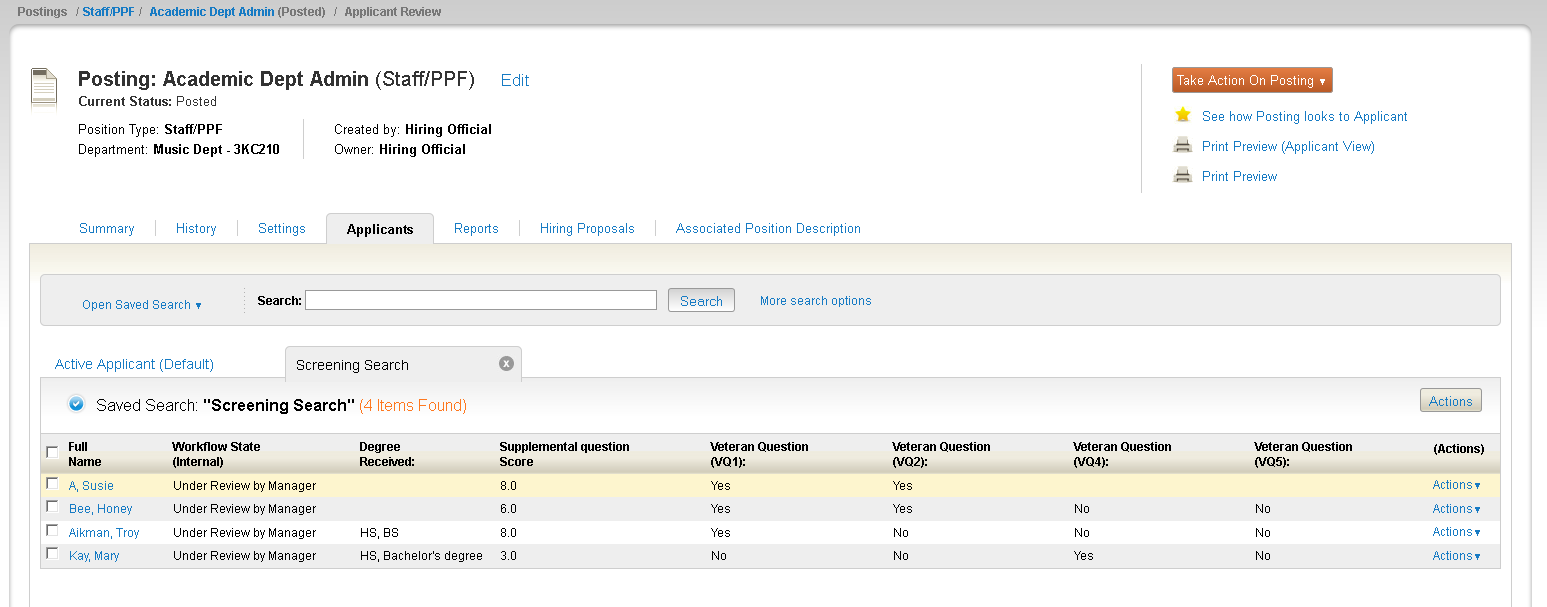 Managing Applicants (continued)At this screen, click on the Actions link to be able to view the application for each individual applicant. 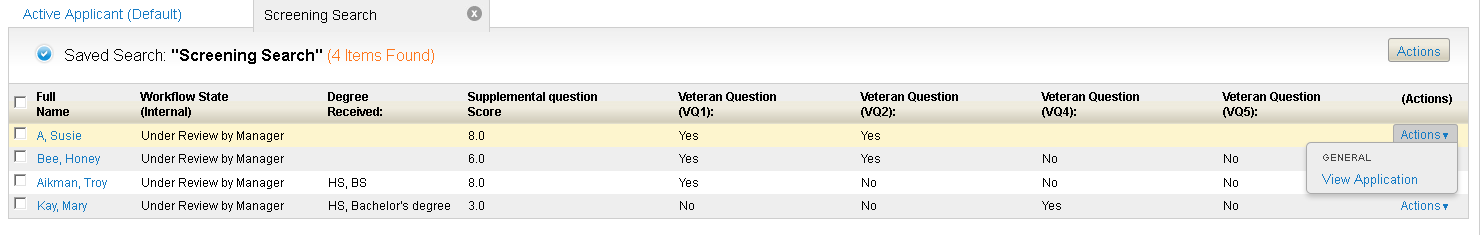 You can also click on the Actions button to be able to Evaluate Applicants, Download Applicants Evaluations, Review Answers to Supplemental Questions, Download Answers to Supplemental Questions and Export results.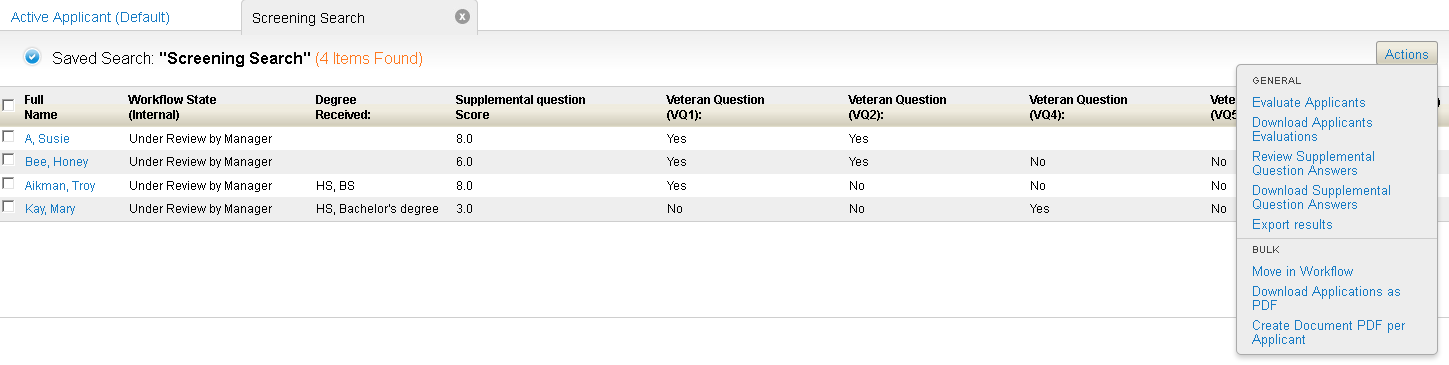 You can also Move applicants in the workflow in Bulk, Download applications as a PDF, and Create PDF document per applicant.  Please note that downloading and creating PDF documents will take time to complete.Review of Answers to Supplemental QuestionsThe answers to the supplemental questions can provide information directly from your applicants regarding their knowledge, skills and abilities to meet the requirements of your position.  This information is displayed in a graph format and also on the Screening Search under “Supplemental Questions Score”.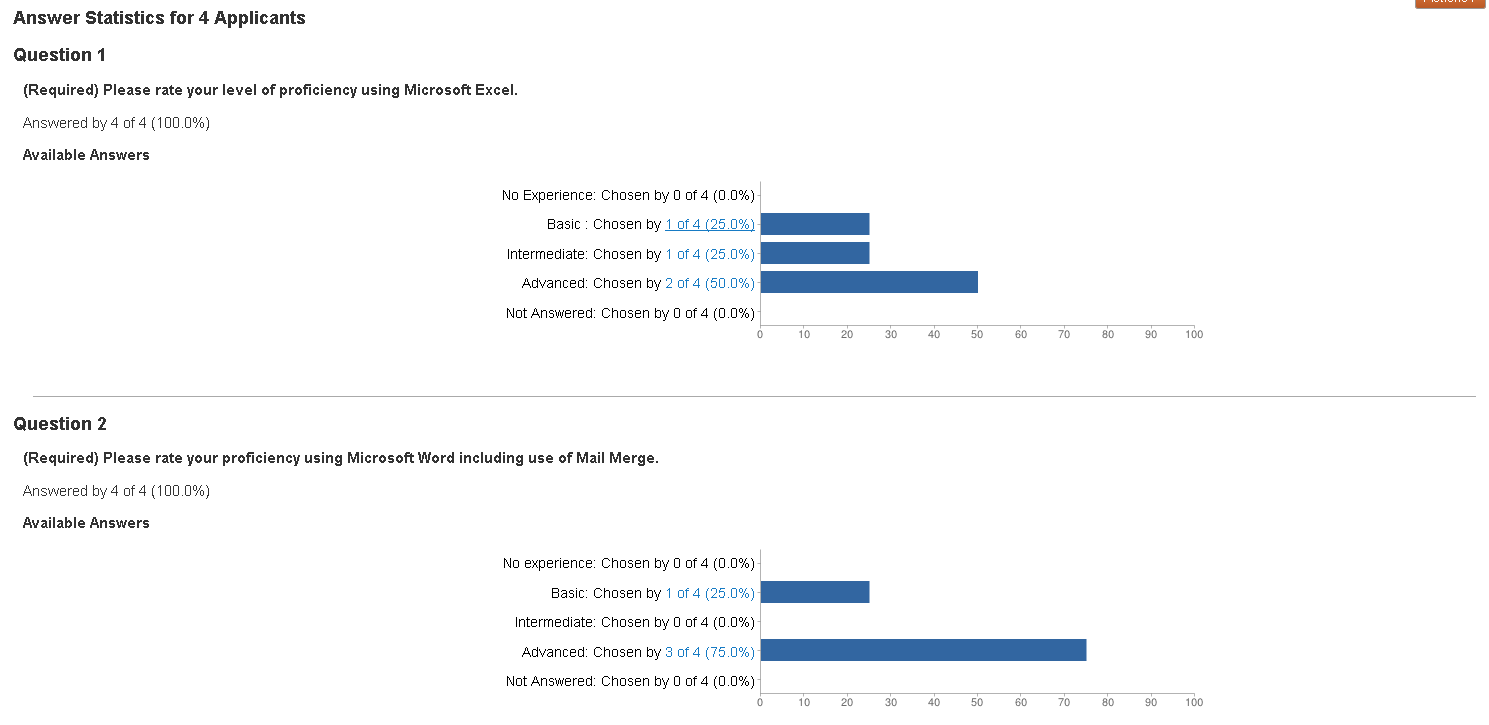 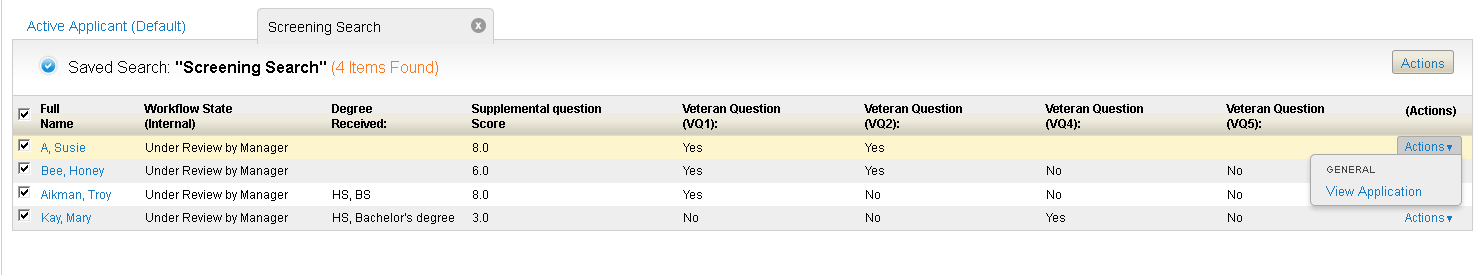 Reviewing ApplicationsThere are several ways to view the applicant materials.  You can select the top box which will check all applicants and hover over the Actions link to View Application.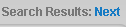 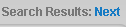 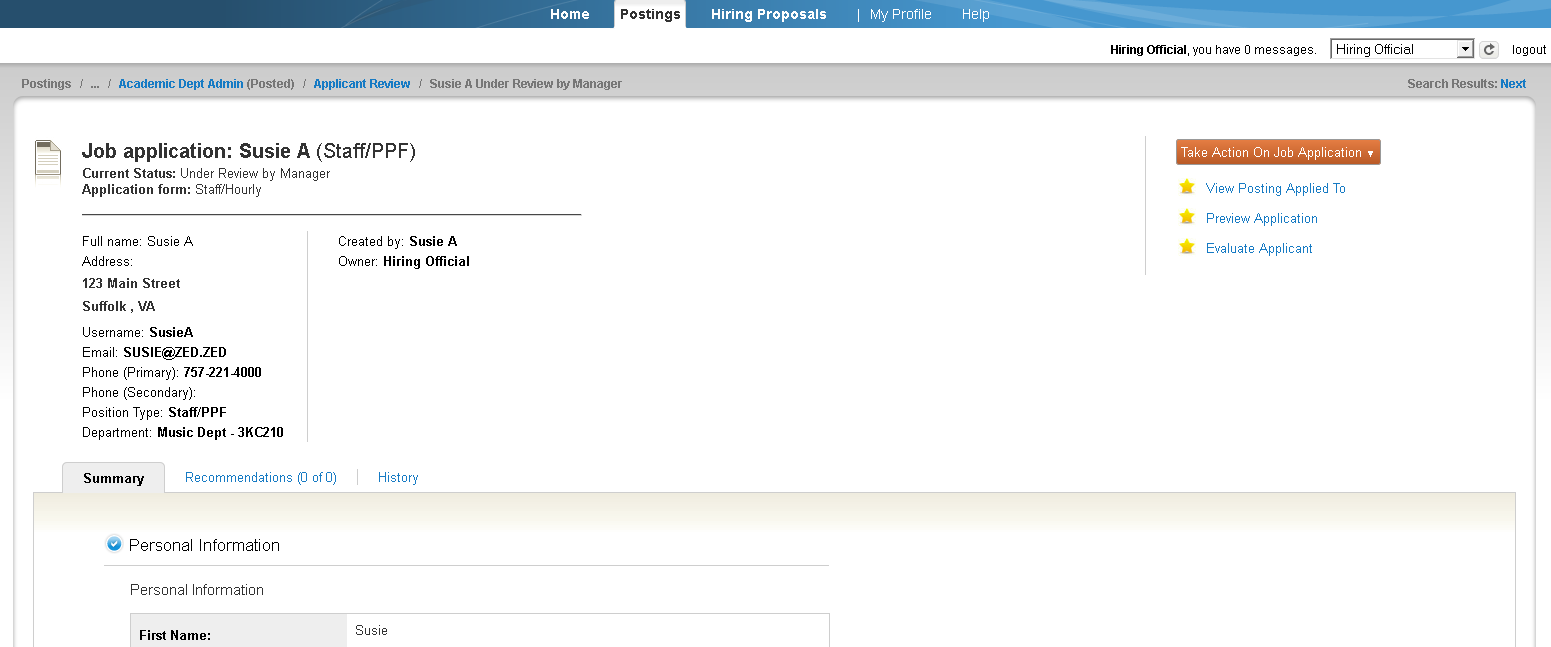 This will allow you to view all applications and take action on the application by hovering over the and choose one of the following: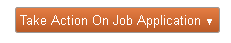 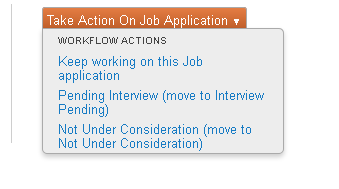 Applicant ReviewTo individually review applicants and update their status, select the box next to the applicant name and hover over the Actions link and click View Application.  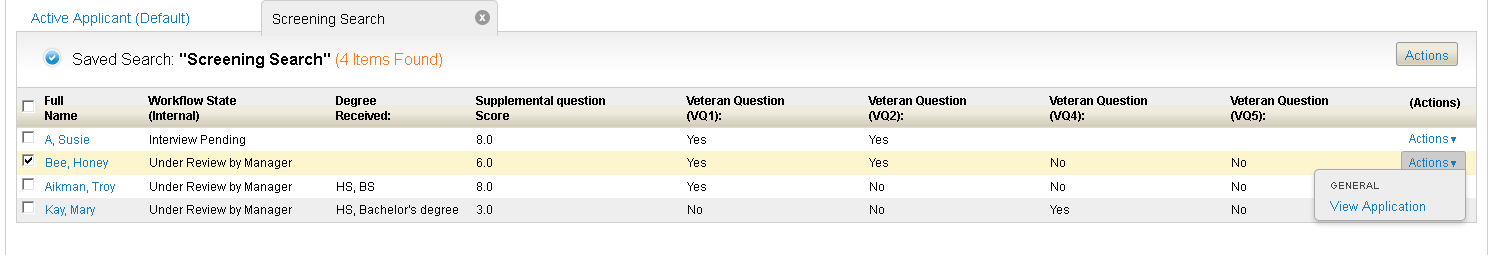 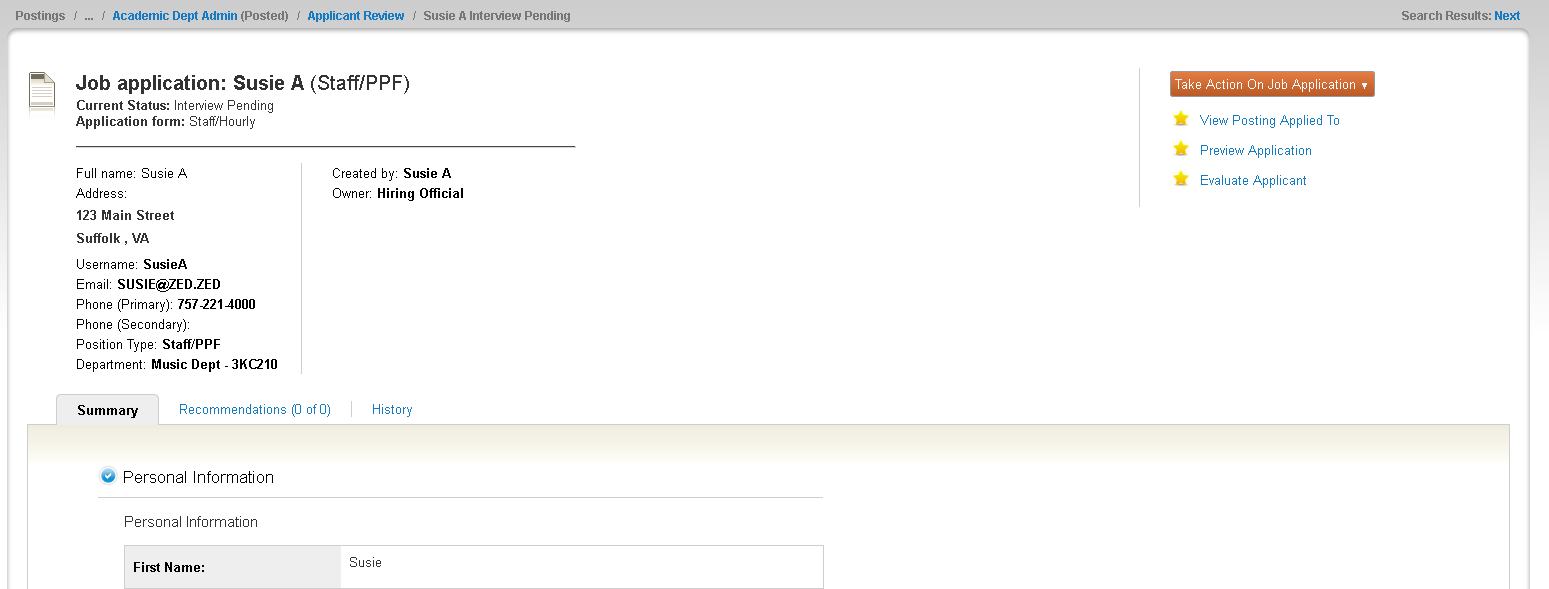 Hover over to move this applicant in the workflow.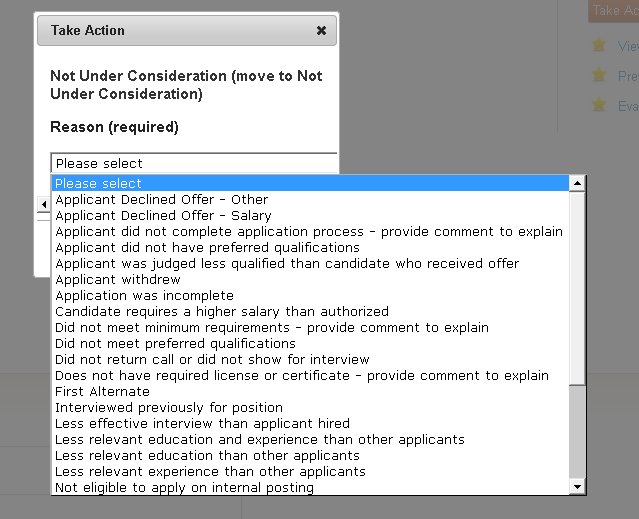 Screening the Applicant PoolAfter reviewing the applications along with the supplemental questions, move the applicants in the workflow to “Not Under Consideration with the appropriate reason” or to “Interview Pending”. 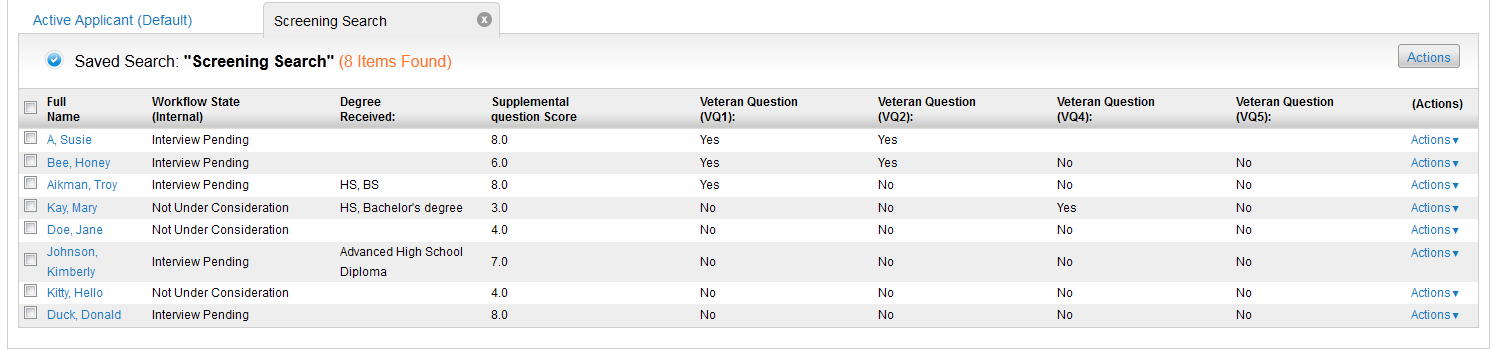 To prepare to export the Screening Search data, click the box beside “Full Name” and hover over the Actions button to choose “Export results”.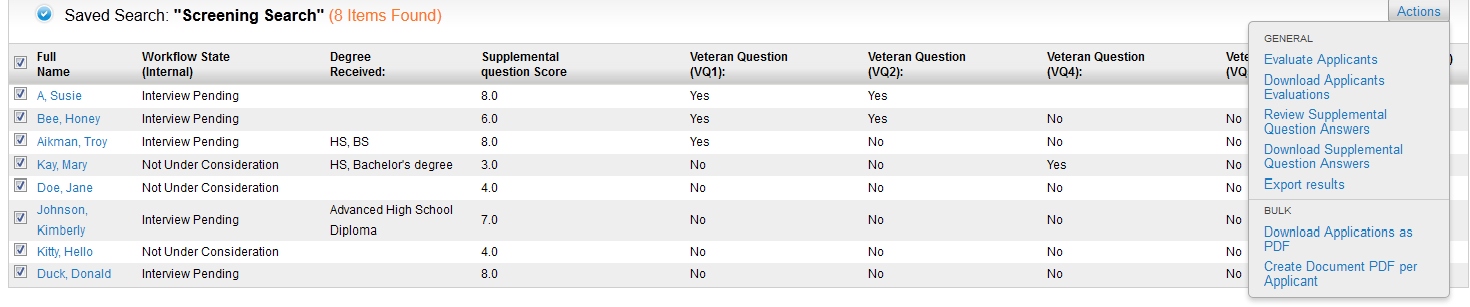 The following will appear allowing you to choose to Save File and click OK.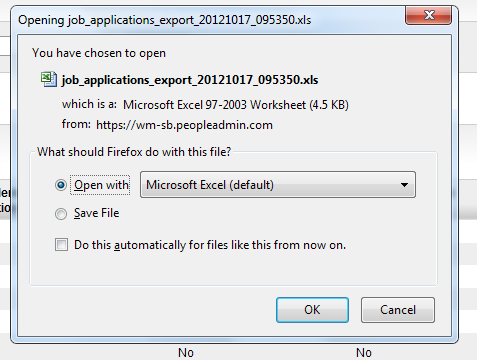 Screening SearchYou will now be able to customize the name of the file and save it.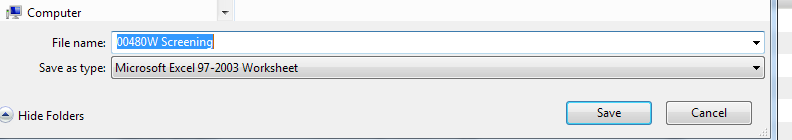 The Excel file will save with the fields from your Screening Search and can be customized before saving and attaching to the posting under the Internal Documents tab.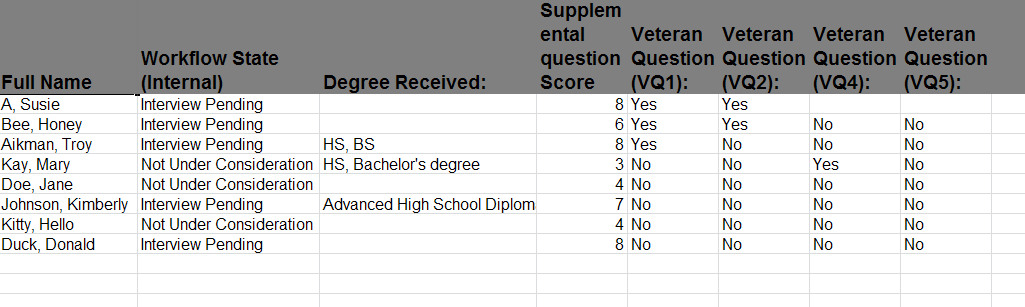 In accordance with the Code of Virginia, which requires state agencies give preference in the hiring process to veterans, and in support of Executive Order 29 (2010), Serving Virginia’s Veterans, applicants are voluntarily asked to respond to questions concerning veteran status.  Please refer to the DHRM Policy 2.10 – Hiring, Veteran’s Preference for guidance on providing the required level of preference.Screening Search(continued)To attach your Screening Search to the posting, click on Edit.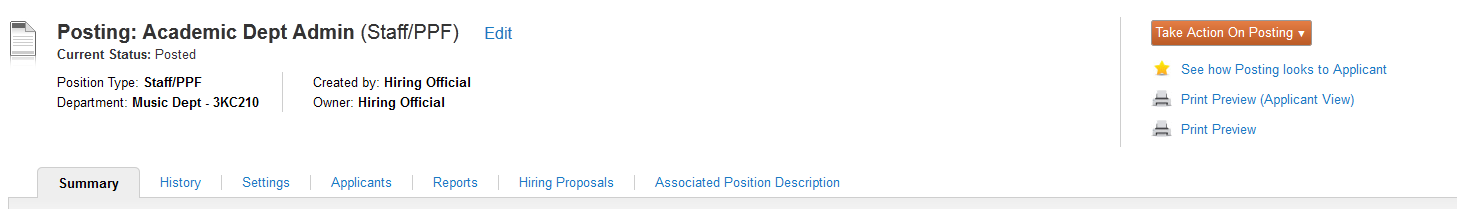 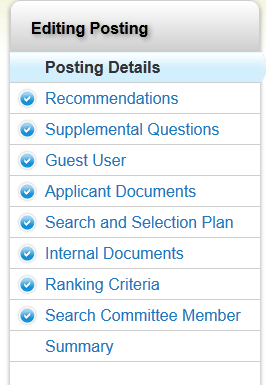 Hover over the Actions Link and choose “Upload New” to load the Excel spreadsheet.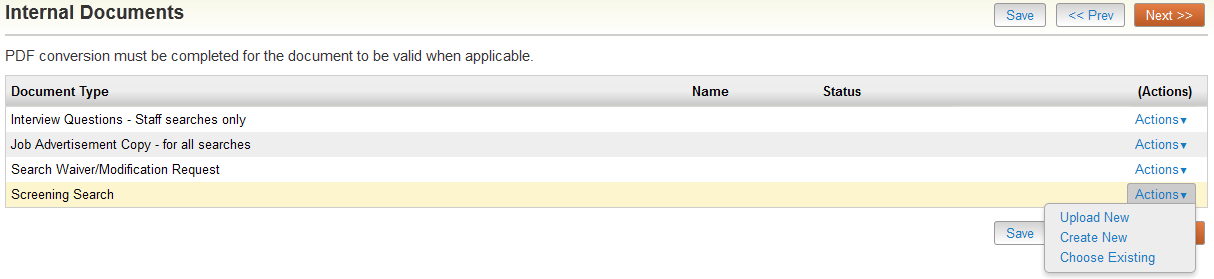 Choose a Name, Description and upload the file before selecting Submit.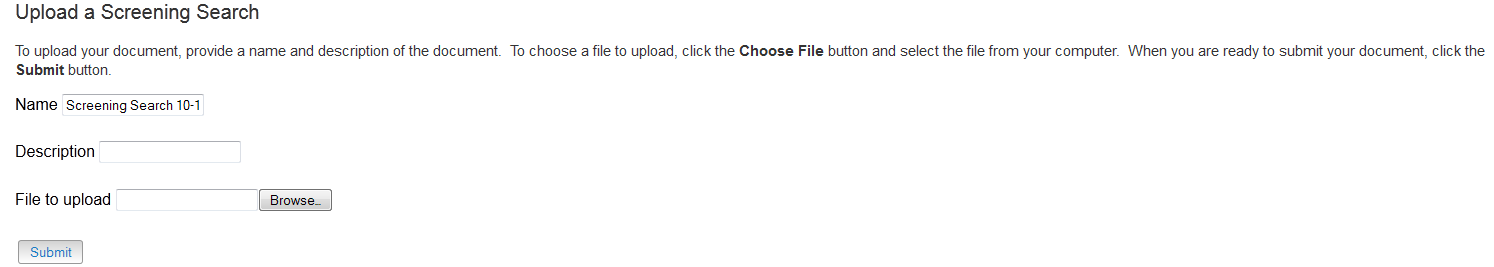 Submitting to Employment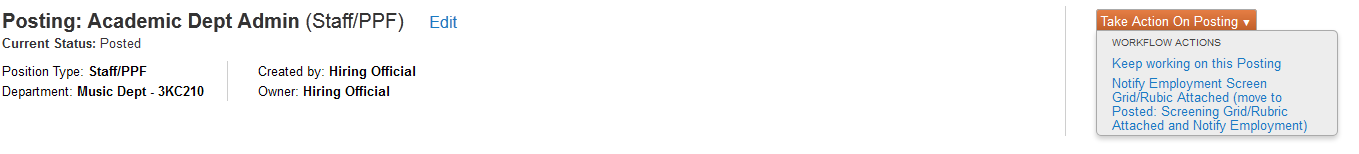 Hover over  and either Keep working on the Posting or choose to Notify Employment the Screening Grid/Rubric is attached.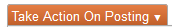 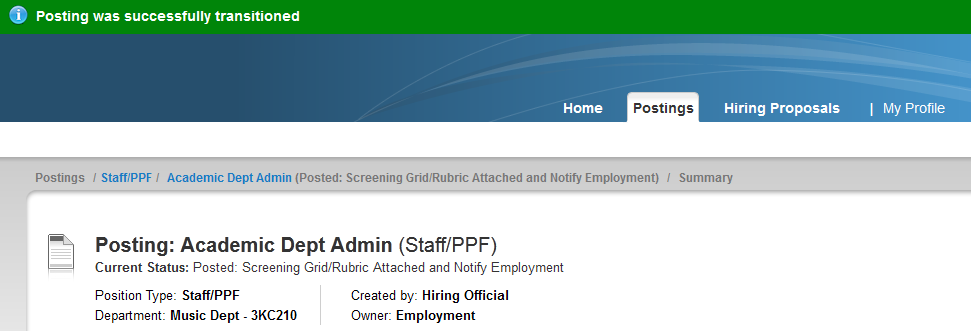 Posting was successfully transitioned to Employment and you will be contacted if there are any concerns regarding your interview pool.After Conducting InterviewsYou need to change the status of your applicants from “Interview Pending” to “Interviewed”.  If you selected Ranking Criteria and assigned Committee Members to evaluate your applicants keep in mind the workflow state you identified for the Committee Members to be able to evaluate the applicants.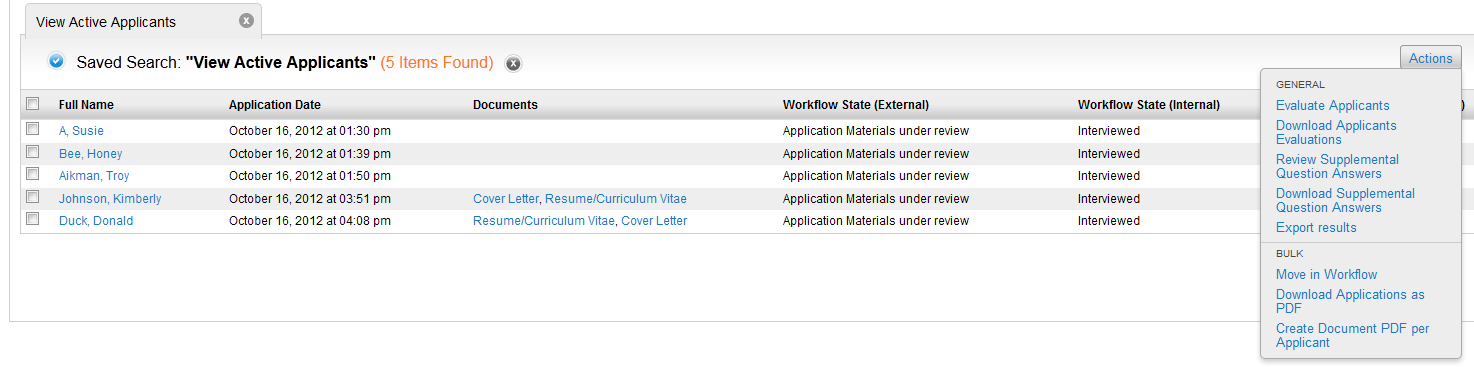 The Hiring Official and each Committee Member will check the box above the list of applicant names and hover over the Actions tab, then select “Evaluate Applicants”. Once a finalist has been selected, update the status of all applicants and indicate the finalist.   This can be done in bulk by choosing to “Move in Workflow” under Bulk.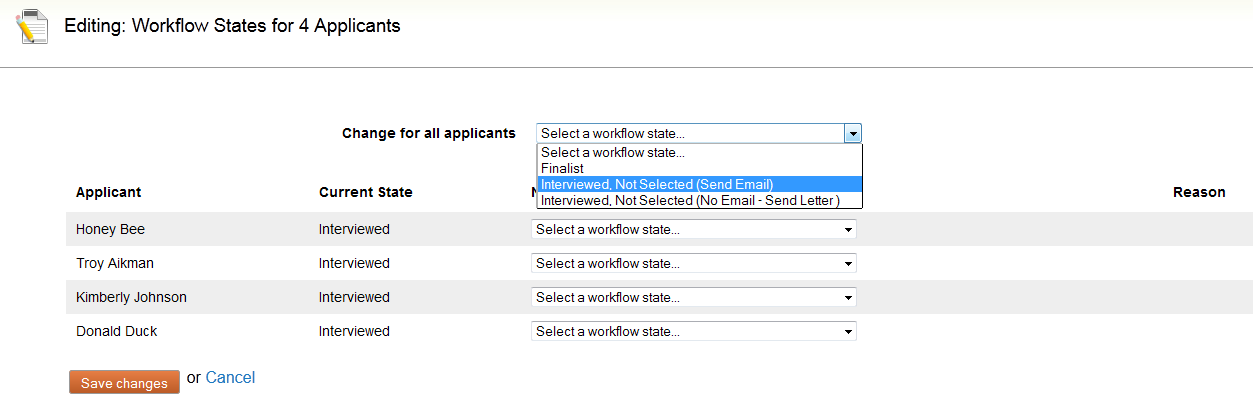 Select the appropriate choice and  to change for all applicants.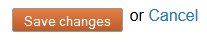 Creating the Hiring ProposalCheck the box next to the name of your finalist and hover over the Actions link to view application.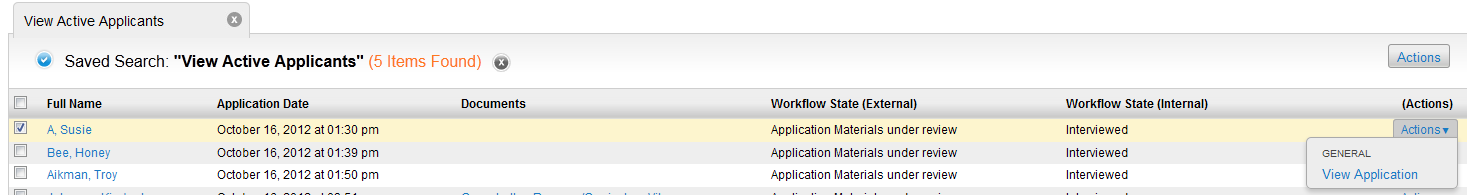 The workflow action Take Action on Job Application will appear for you to select:Finalist – Begin HP (Hiring Proposal)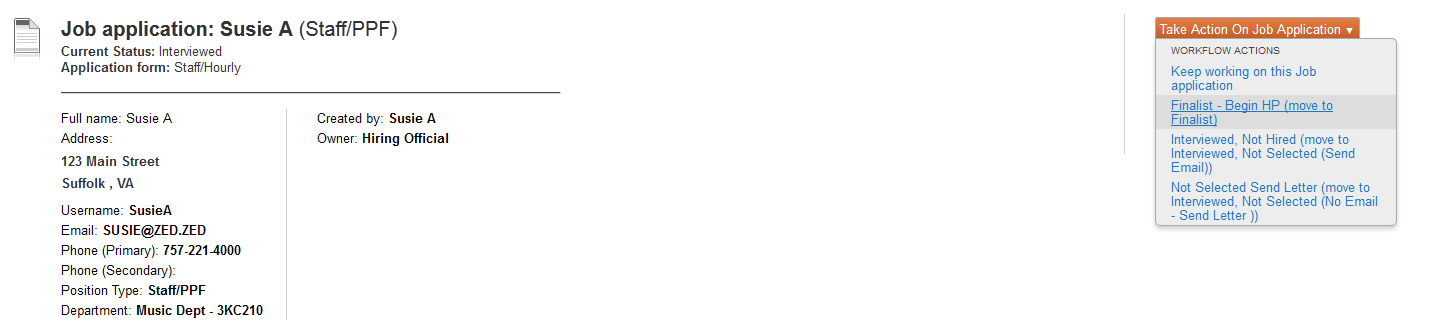 After choosing to begin the HP,  appears for you to select Submit.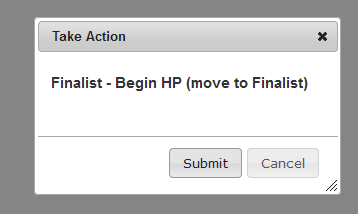 Click on “Start Staff/PPF Hiring Proposal”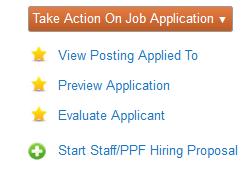 The Hiring ProposalThe position description will be indicated for you to .  The Hiring Proposal will default with information from the approved position description but fields will need to be completed to process the request.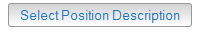 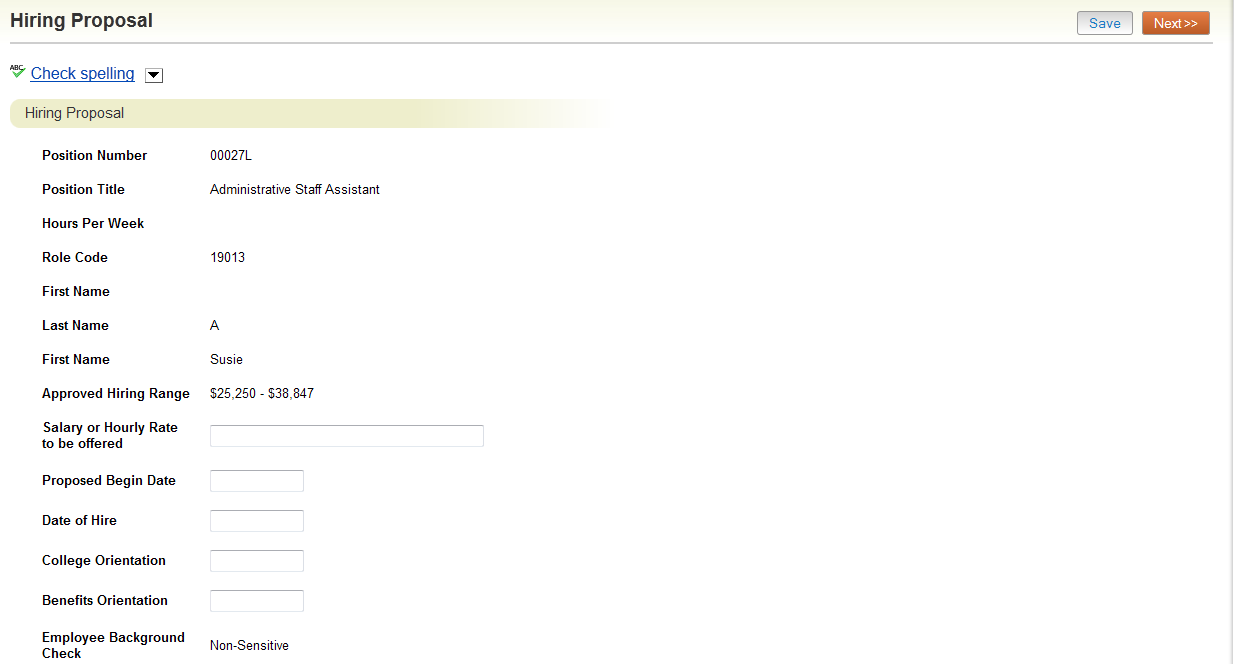 Select to continue.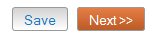 The Hiring Proposal(continued)Review the Budget Information tab and attach any documents appropriate on the Hiring Proposal Documents tab.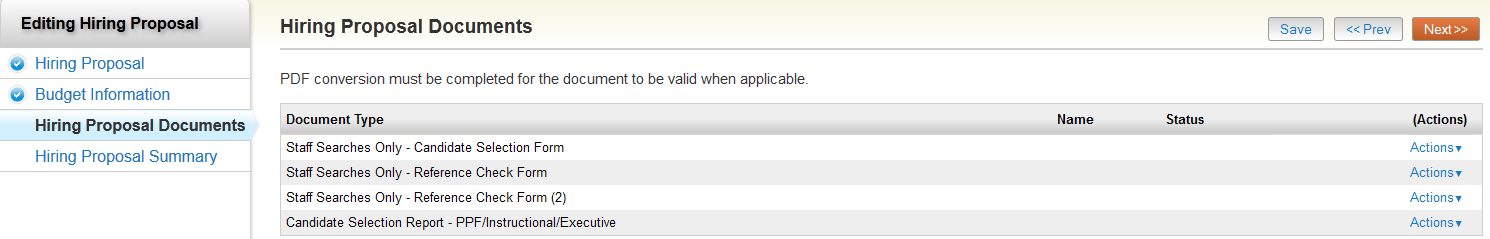 Select to continue.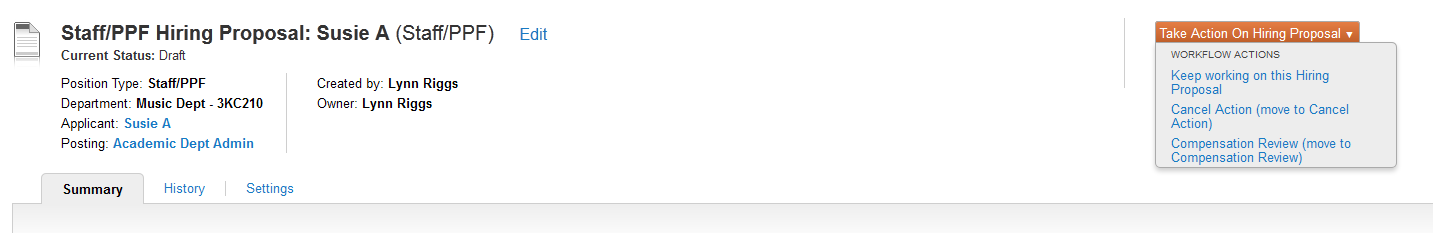 Review the Summary information before selecting to choose to move the Hiring Proposal to Compensation Review.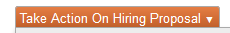 TopicPageManaging Applicants2 - 4Review of Answers to Supplemental Questions5Reviewing Applications					6Applicant Review7Screening the Applicant Pool8 Screening Search9 - 10Submitting to Employment11After Conducting Interviews12 Creating the Hiring Proposal13The Hiring Proposal14 - 15